MARKET DEEPING & UFFINGTONNeighbourhood Policing Team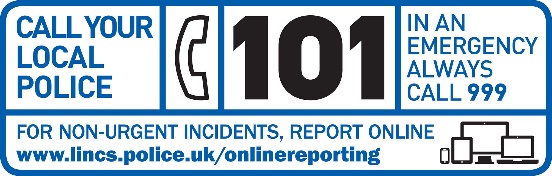 YOUR LOCAL TEAM
StamfordBourneAndDeeping@lincs.police.ukYOUR LOCAL TEAM
StamfordBourneAndDeeping@lincs.police.uk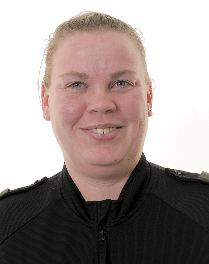 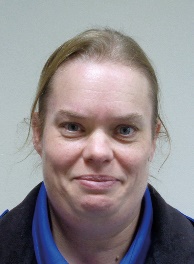 PC Claire WilsonPCSO Rowena EverittFORTHCOMING ENGAGEMENTSPCSO Everitt will be at Joan Wake Close on 13th January to deliver a talk on fraud, to the residents.If you are planning any events that you would like us to attend please let us know and we will see if we can help.LOCAL PRIORITYEvery three months, we listen to your concerns and look at recent crime statistics to shape the things we will concentrate on.  Our current priority is:ASB Woody Heights skatepark – DeepingShop theft, begging, purse theft – Stamford High StreetIf you have any issues you feel should be considered for the next quarter please get in touch and give us some brief details, the priority is due to be reviewed on 8th March 2023WHAT’S BEEN HAPPENINGPriority patrolsThe number of ASB incidents continues to be low as expected for the time of year, but there has been an increase in reports since Christmas. There have been no incidents reported at Woody Heights.BurglaryThere have been a number of burglaries and shed breaks reported in the Bourne and Stamford areas. Please keep your properties secure and be vigilant for any suspicious activity.Festive SeasonThe festive drink and drug drive campaign resulted in 211 arrests across the county.The new PCSOs have now joined us and are currently shadowing our existing staff. PCSO Gordon and PCSO Johnson will be out and about meeting their communities over the next few weeks If you wish to check the recent crimes in your parish, please use the following link, enter your postcode, and click Crime Map.Your area | Police.uk (www.police.uk)